Referral for URGENT genetic assessment to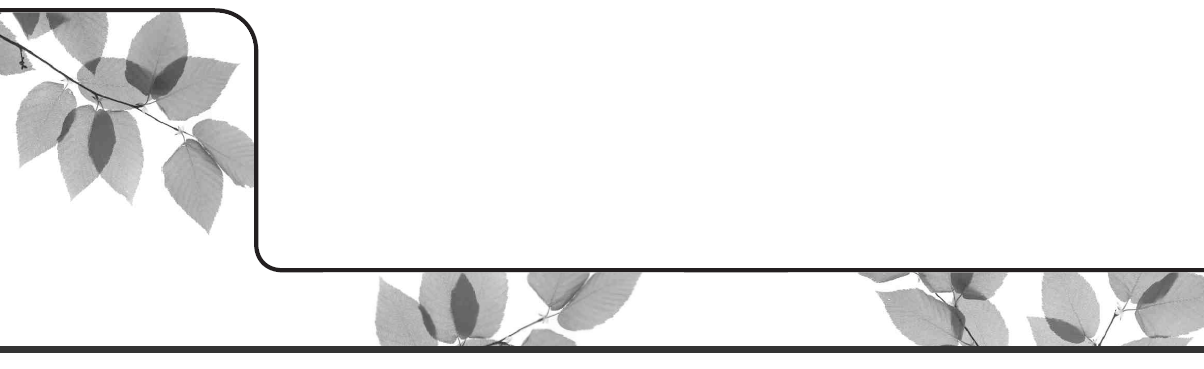 RMH Familial Cancer Centre(not for standard referrals)Professor Geoff Lindeman/Associate Professor Paul James / Associate Professor Alison TrainerReferring Clinician: __________________________Provider Number: __________________________Department & Hospital: ______________________________Patient details or  sticker:Name: ___________________________     Date of Birth: _______________________: ___________________________    Home:_____________________________Address: ______________________________________________________________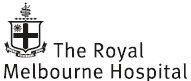 